HELLO AND WELCOME TO OUR ACCOMMODATION!
We are very pleased to welcome you as our guest and hope that you found your way here and had a pleasant journey. Right at the beginning, we would like to inform you about our house rules. To ensure that you have the best possible stay, we kindly ask you to read our rules carefully and to observe them. We thank you from the bottom of our hearts for your support and are always available to answer any questions you may have. If you should encounter any deficiencies during your stay, please inform us directly by calling the numbers below. You are also welcome, to contact us here in case of other problems and suggestions concerning the accommodation:............................................................... available at the number: ..................................................For urgent matters, you could also contact.............................................................. available at the number: ....................................................Apart from that, it is still a priority for us to provide you with important emergency numbers. Of course, we hope that such an eventuality will not occur, so take good care of yourself and stay healthy.
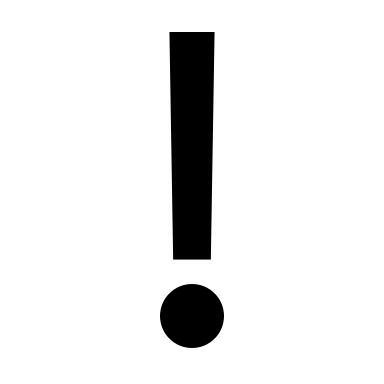 Please notice emergency phone numbers:Police emergency call:110Rescue service and fire brigade: 112 Emergency medical service: 116 117 (Especially for non-life-threatening injuries, etc..) We wish you a pleasant stay and hope to see you here again!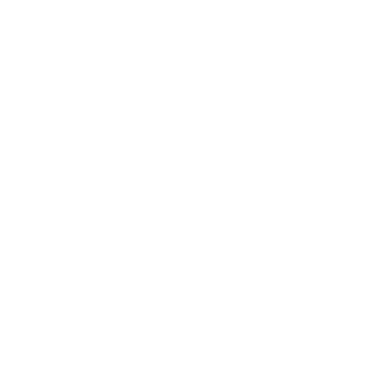 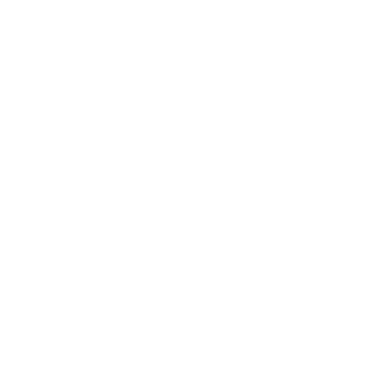 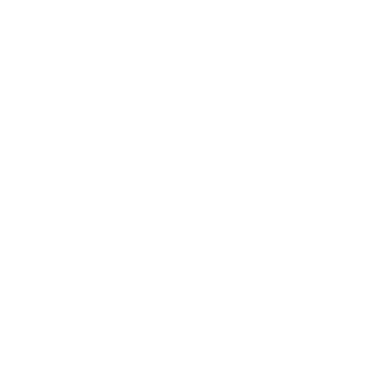 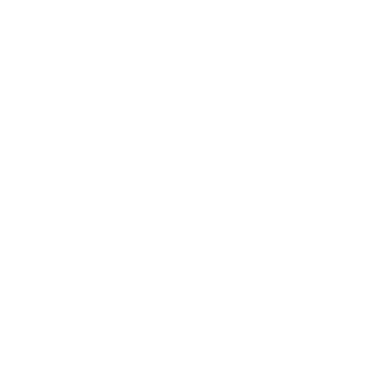 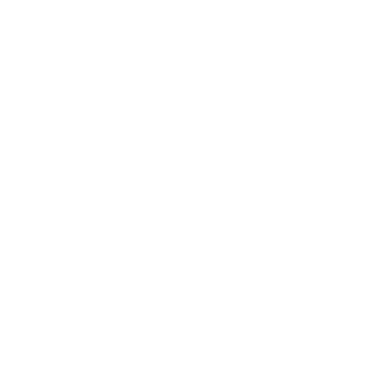 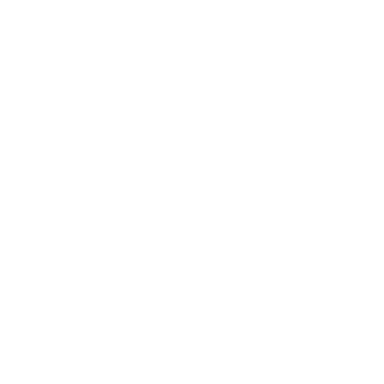 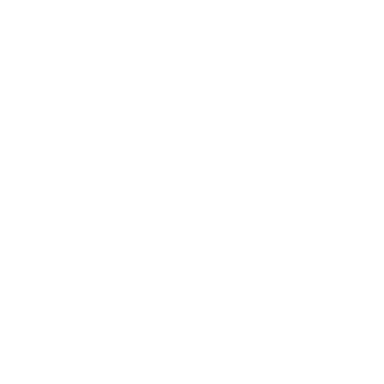 